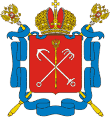 САНКТ-ПЕТЕРБУРГСКОЕГОСУДАРСТВЕННОЕ БЮДЖЕТНОЕ УЧРЕЖДЕНИЕ ЗДРАВООХРАНЕНИЯ«ГОРОДСКАЯ ПОЛИКЛИНИКА №104»П Р И К А З«22» августа 2019г.       № 259Об утверждении Состава и Положенияо Комиссии по противодействию коррупции В целях обеспечения комплексного анализа коррупционных проявлений и коррупциогенных факторов, оценки эффективности мер по реализации антикоррупционной политики в Санкт-Петербургском государственном бюджетном учреждении здравоохранения «Городская поликлиника № 104» и в соответствии со статьей 13.3 Федерального закона от 25 декабря 2008 г. № 273-ФЗ «О противодействии коррупции», Указа Президента Российской Федерации от 2 апреля 2013 г. N 309 "О мерах по реализации отдельных положений Федерального закона "О противодействии коррупции", Законом Санкт-Петербурга от 29.10.2008 N 674-122 "О дополнительных мерах по противодействию коррупции в Санкт-Петербурге", постановлением Правительства Санкт-Петербурга от 17.12.2009 № 1448 «О порядке проведения антикоррупционного мониторинга в Санкт-Петербурге», указом Президента РФ от 29.06.2018 N 378 "О Национальном плане противодействия коррупции на 2018 - 2020 годы", руководствуясь распоряжением Комитета по вопросам законности, правопорядка и безопасности Правительства Санкт-Петербурга от 29.05.2015 N 127-р "Об утверждении Методических рекомендаций по формированию и организации деятельности комиссии по противодействию коррупции в государственном учреждении Санкт-Петербурга (государственном унитарном предприятии Санкт-Петербурга), подведомственном исполнительному органу государственной власти Санкт-Петербурга"  и иными нормативными правовыми актами Российской Федерации и Санкт-Петербурга,ПРИКАЗЫВАЮ:Создать Комиссию по противодействию коррупции в Санкт-Петербургском государственном бюджетном учреждении здравоохранения «Городская поликлиника № 104».Утвердить Положение о Комиссии по противодействию коррупции в Санкт-Петербургском государственном бюджетном учреждении здравоохранения «Городская поликлиника № 104», согласно приложению №1 (далее – Положение о комиссии).Утвердить состав Комиссии по противодействию коррупции в Санкт-Петербургском государственном бюджетном учреждении здравоохранения «Городская поликлиника № 104», согласно приложению №2 (далее – Состав комиссии).Разместить настоящий приказ (вместе с Положением о комиссии и Составом комиссии) на официальном сайте СПб ГБУЗ «Городская поликлиника №104» в информационно-телекоммуникационной сети «Интернет».Признать утратившим силу: - приказ №12 от 09.01.2019 № 12 «О создании комиссии по противодействию коррупции» (с приложениями).Ознакомить лиц, указанных в Приложении №2, с настоящим приказом под роспись. Контроль за исполнением настоящего приказа оставляю за собой.Главный врач                                                                                                   И.Р.МансуровИсп.: Локшин А.Л.Тел.: 89219490613ЛИСТ ОЗНАКОМЛЕНИЯс Приказом № ___ от 22.08.2019г.Приложение № 1к приказу СПб ГБУЗ «Городская поликлиника № 104»от 22.08.2019 № 259ПОЛОЖЕНИЕо Комиссии по противодействию коррупции в Санкт-Петербургском государственном бюджетном учреждении здравоохранения «Городская поликлиника № 104»1. Общие положения1.1. Комиссия по противодействию коррупции в Санкт-Петербургском государственном бюджетном учреждении здравоохранения «Городская поликлиника № 104» (далее - комиссия), является постоянно действующим совещательным органом СПб ГБУЗ «Городская поликлиника № 104» (далее – Учреждение), образованным для координации деятельности структурных (обособленных) подразделений Учреждения (далее - подразделения) и его должностных лиц (работников), иных субъектов системы противодействия коррупции по реализации антикоррупционной политики в Учреждении.1.2. Положение о Комиссии и состав Комиссии утверждаются правовым актом Учреждения.1.3. Комиссия образуется в целях:предупреждения коррупционных правонарушений в Учреждении;организации выявления и устранения в Учреждении причин и условий, порождающих коррупцию;обеспечения защиты прав и законных интересов граждан, общества и государства от угроз, связанных с коррупцией;участия в пределах своих полномочий в реализации мероприятий, направленных на противодействие коррупции в Учреждении.1.4. Комиссия в своей деятельности руководствуется:действующим законодательством Российской Федерации и Санкт-Петербурга;положением о Комиссии;решениями Совета при Президенте Российской Федерации по противодействию коррупции, решениями Межведомственного совета по противодействию коррупции в исполнительных органах государственной власти Санкт-Петербурга, образованного постановлением Правительства Санкт-Петербурга от 17.02.2009 N 203;правовыми актами администрации Выборгского района Санкт-Петербурга, в ведении которой находится Учреждение, методическими рекомендациями и правовыми актами Комитета по вопросам законности, правопорядка и безопасности (далее - Комитет), иных исполнительных органов государственной власти (далее – ИОГВ), уполномоченных на решение задач в сфере реализации антикоррупционной политики;поручениями Губернатора Санкт-Петербурга, вице-губернатора Санкт-Петербурга - руководителя Администрации Губернатора Санкт-Петербурга, вице-губернатора Санкт-Петербурга, координирующего и контролирующего деятельность ИОГВ, поручениями и указаниями руководителя ИОГВ.1.5. Комиссия осуществляет свою деятельность во взаимодействии с администрацией Выборгского района Санкт-Петербурга, в ведении которой находится Учреждение, органами прокуратуры и правоохранительными органами (при необходимости), институтами гражданского общества, общественностью.1.6. В состав комиссии входят:главный врач (председатель комиссии);начальник отдела кадров; юрисконсульт; заместитель главного врача по экономическим вопросам (заместитель председателя комиссии); заместитель главного врача по медицинской части;главная (старшая) медицинская сестразаведующие структурных (обособленных) подразделений Учреждения; представитель Отдела здравоохранения администрации Выборгского района Санкт-Петербурга; (координирующего и контролирующего деятельность Учреждения) (по согласованию с начальником Отдела здравоохранения администрации Выборгского района Санкт-Петербурга).В состав комиссии по решению главного врача Учреждения могут быть включены (по согласованию):работники, ответственные за предоставление платных услуг;представители иных государственных органов Санкт-Петербурга и органов местного самоуправления внутригородских муниципальных образований Санкт-Петербурга (по согласованию);представители институтов гражданского общества (профессиональных союзов, ветеранских организаций и т.п.), общественности (по согласованию).1.6.1. Ответственным секретарем комиссии назначается должностное лицо, ответственное за профилактику коррупционных и иных правонарушений в Учреждении.1.6.2. По решению главного врача Учреждения на заседание комиссии может быть приглашен (с правом совещательного голоса) представитель органа прокуратуры (прокуратуры Санкт-Петербурга, прокуратуры района Санкт-Петербурга).2. Задачи комиссииЗадачами комиссии являются:2.1. Участие в реализации государственной политики в области противодействия коррупции в Учреждении.2.2. Устранение (минимизация) коррупционных проявлений в деятельности Учреждении.2.3. Координация в рамках своей компетенции деятельности подразделений и должностных лиц (работников) Учреждения, иных субъектов системы противодействия коррупции по реализации антикоррупционной политики в Учреждении.2.4. Предварительное (до внесения на рассмотрение главного врача Учреждения рассмотрение проектов правовых актов и планирующих документов Учреждения в сфере противодействия коррупции (при необходимости).2.5. Контроль за реализацией мероприятий, предусмотренных планами противодействия коррупции в Учреждении.2.6. Решение иных задач, предусмотренных законодательством Российской Федерации и Санкт-Петербурга о противодействии коррупции.3. Направления деятельности комиссииОсновными направлениями деятельности комиссии являются:3.1. Осуществление координации деятельности по реализации антикоррупционной политики в Учреждении.3.2. Анализ коррупционных рисков, выявление причин и условий, способствующих совершению коррупционных правонарушений в Учреждении, и подготовка предложений по их устранению.3.3. Организация антикоррупционного мониторинга в Учреждении и рассмотрение его результатов.3.4. Организация взаимодействия с гражданами, институтами гражданского общества, общественностью по вопросам реализации антикоррупционной политики, рассмотрение обращений граждан и организаций о возможных коррупционных правонарушениях в Учреждении.3.5. Рассмотрение в рамках своей компетенции поступивших уведомлений о результатах выездных проверок деятельности Учреждения по выполнению программ противодействия коррупции и выявленных нарушениях (недостатках), выработка мер по устранению нарушений (недостатков), выявленных в процессе проверок в Учреждении, и учету рекомендаций, данных в ходе выездных проверок.3.6. Рассмотрение в рамках своей компетенции поступивших в Учреждение (ИОГВ) актов прокурорского реагирования и принятие мер по устранению выявленных нарушений в сфере противодействия коррупции.3.7. Разработка и организация осуществления комплекса дополнительных мер по реализации антикоррупционной политики с внесением изменений в план противодействия коррупции в Учреждении при выявлении органами прокуратуры, правоохранительными и контролирующими органами коррупционных правонарушений в Учреждении, а также в других учреждениях, подведомственных администрации Выборгского района Санкт-Петербурга.3.8. Реализация в Учреждении антикоррупционной политики в сфере закупок товаров, работ, услуг для обеспечения государственных нужд.3.9. Реализация антикоррупционной политики в сфере учета и использования государственного имущества Санкт-Петербурга и при использовании Учреждением средств бюджета Санкт-Петербурга, в том числе:рассмотрение в рамках своей компетенции поступивших в Учреждение (ИОГВ) актов проверок (ревизий) основной и финансово-хозяйственной деятельности, проведенных ИОГВ и другими государственными органами, наделенными контрольными полномочиями, и выработка мер по устранению выявленных нарушений;реализация принципов прозрачности и социальной справедливости при организации и осуществлении материального стимулирования (премирования) работников Учреждения;мониторинг распределения средств, полученных Учреждением за предоставление платных услуг.3.10. Организация антикоррупционного образования работников Учреждения.3.11. Подведение итогов работы по противодействию коррупции в Учреждении.4. Полномочия комиссии4.1. Принимать в пределах своей компетенции решения, необходимые для организации и координации деятельности по реализации антикоррупционной политики подразделений и должностных лиц (работников) Учреждения.4.2. Приглашать для участия в заседаниях комиссии заведующих подразделений и работников Учреждения, а также (по согласованию) должностных лиц ИОГВ, представителей органов прокуратуры, других государственных органов, органов местного самоуправления внутригородских муниципальных образований Санкт-Петербурга, институтов гражданского общества, общественности.4.3. Заслушивать доклады и отчеты членов комиссии, отчеты должностных лиц (работников) Учреждения, в том числе о выполнении решений комиссии, информацию представителей других государственных органов, органов местного самоуправления внутригородских муниципальных образований Санкт-Петербурга, институтов гражданского общества, общественности.4.4. Рассматривать в пределах своей компетенции, в целях выработки соответствующих решений и рекомендаций, поступившие в Учреждение (ИОГВ):обращения граждан и организаций о возможных коррупционных правонарушениях в Учреждении;уведомления о результатах выездных проверок деятельности ИОГВ по выполнению программ противодействия коррупции и выявленных нарушениях (недостатках) (в части, касающейся Учреждения);акты прокурорского реагирования о выявленных нарушениях в сфере противодействия коррупции;акты проверок (ревизий) основной и финансово-хозяйственной деятельности Учреждения, проведенных ИОГВ и другими государственными органами, наделенными контрольными полномочиями.4.5. Направлять информационные и рекомендательные материалы по вопросам, отнесенным к компетенции комиссии, в подразделения и должностным лицам (работникам) Учреждения.5. Организация работы комиссии5.1. Комиссия проводит заседания по мере необходимости, но не реже одного раза в полугодие.Повестку дня, дату и время проведения заседания комиссии определяет председатель комиссии с учетом предложений заместителя председателя, членов и ответственного секретаря комиссии.Комиссия при необходимости может проводить выездные (в обособленных подразделениях) заседания.5.2. Работой комиссии руководит председатель комиссии, а в период его отсутствия - его заместитель.Председатель комиссии назначает и ведет заседания комиссии, распределяет обязанности между членами комиссии, подписывает принятые комиссией решения.5.3. Организационно-техническое обеспечение деятельности комиссии осуществляется ответственным секретарем комиссии.Ответственный секретарь комиссии проводит предварительную подготовку материалов к рассмотрению на заседании комиссии, приглашает членов комиссии и иных лиц на заседание комиссии, готовит проекты решений комиссии, ведет протокол заседания комиссии, направляет копии протокола лицам, принимавшим участие в заседании комиссии.5.4. Подготовка материалов к заседанию комиссии осуществляется подразделениями и должностными лицами (работниками) Учреждения.Материалы должны быть представлены председателю и ответственному секретарю комиссии не позднее чем за два рабочих дня до дня проведения заседания комиссии. В случае непредставления материалов в установленный срок по решению председателя комиссии вопрос может быть исключен из повестки дня и рассмотрен на другом заседании комиссии.Материалы, подлежащие рассмотрению комиссией, предварительно изучаются председателем комиссии, заместителем председателя комиссии, ответственным секретарем комиссии и при необходимости членами комиссии по поручению председателя комиссии.5.5. Члены комиссии осуществляют работу в комиссии на общественных началах. Члены комиссии не вправе делегировать свои полномочия иным лицам.Члены комиссии обязаны:присутствовать на заседании комиссии, участвовать в обсуждении рассматриваемых вопросов и выработке решений;при невозможности присутствия на заседании комиссии заблаговременно (не позднее чем за один рабочий день до дня проведения заседания комиссии) известить об этом ответственного секретаря комиссии, по согласованию с председателем комиссии и с последующим уведомлением ответственного секретаря комиссии направить на заседание комиссии лицо, исполняющее его обязанности;в случае необходимости направить ответственному секретарю комиссии свое мнение по вопросам повестки дня в письменном виде.Лицо, исполняющее обязанности должностного лица, являющегося членом комиссии, принимает участие в заседании комиссии с правом совещательного голоса.Лица, участвующие в заседаниях комиссии, обязаны не разглашать сведения, составляющие охраняемую законом тайну, конфиденциальную информацию, а также информацию, позволяющую установить персональные данные лиц, направивших обращения о коррупции.5.6. Заседание комиссии ведет председатель комиссии или по его поручению заместитель председателя комиссии.Решение комиссии считается правомочным, если на ее заседании присутствует не менее половины членов комиссии. Решения принимаются большинством голосов присутствующих на заседании членов комиссии. В случае равенства голосов решающим является голос председательствующего на заседании комиссии.Заседание комиссии оформляется протоколом с указанием даты и места заседания, сведений о явке членов комиссии и лиц, приглашенных на заседание комиссии, содержания рассматриваемых вопросов, а также сведений о принятых решениях.Протокол подписывается ответственным секретарем комиссии и утверждается председательствующим на заседании комиссии.В случае отсутствия на заседании председателя комиссии, о принятых решениях заместитель председателя или ответственный секретарь комиссии докладывают председателю комиссии в возможно короткий срок.Протоколы заседаний комиссии в трехдневный срок после утверждения размещаются на сайте Учреждения в информационно-телекоммуникационной сети "Интернет".5.7. Решения комиссии, зафиксированные в протоколе, носят обязательный характер для подразделений и должностных лиц (работников) Учреждения.Для реализации решений комиссии также могут издаваться правовые акты Учреждения, даваться поручения заместителям главного врача Учреждения.Приложение № 2к приказу СПб ГБУЗ «Городская поликлиника № 104»от 22.08.2019 № 259СОСТАВКомиссии по противодействию коррупции в Санкт-Петербургском государственном бюджетном учреждении здравоохранения «Городская поликлиника № 104»№№Ф.И.О.ДАТАПОДПИСЬДОПОЛНИТЕЛЬНЫЕСВЕДЕНИЯ1.Бордиловская Наталья Евгеньевна2.Заборовский Константин Александрович3.Андросюк Наталья Маевна4.Троицкая Ирина Олеговна5.Давыдова Вероника Сергеевна6.Новиков Виктор Константинович7.Буряк Борис Анатольевич8.Локшин Алексей ЛьвовичПредседатель КомиссииМансуров Ильдар Риялович, главный врач;Заместитель председателя КомиссииБордиловская Наталья Евгеньевна, заместитель главного врача по экономическим вопросам;Члены Комиссии:Заборовский Константин Александрович, заместитель главного врача по медицинской части;Члены Комиссии:Андросюк Наталья Маевна, начальник отдела кадров;Члены Комиссии:Гущин Павел Александрович, заместитель начальника Отдела здравоохранения администрации Выборгского района Санкт-Петербурга;Члены Комиссии:Троицкая Ирина Олеговна, главная медицинская сестра;Члены Комиссии:Давыдова Вероника Сергеевна, заведующий поликлиническим отделением № 15;Новиков Виктор Константинович, заведующий поликлиническим отделением № 104;Буряк Борис Анатольевич, заведующий круглосуточным травматологическим пунктом.Ответственный секретарь КомиссииЛокшин Алексей Львович, юрисконсульт.